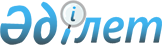 О внесении изменений в решение Буландынского районного маслихата от 27 апреля 2012 года № 5С-4/3 "Об оказании социальной помощи отдельным категориям нуждающихся граждан Буландынского района"
					
			Утративший силу
			
			
		
					Решение Буландынского районного маслихата Акмолинской области от 12 ноября 2012 года № 5С-10/2. Зарегистрировано Департаментом юстиции Акмолинской области 27 ноября 2012 года № 3502. Утратило силу решением Буландынского районного маслиахата Акмолинской области от 29 марта 2013 года № 5С-15/4      Сноска. Утратило силу решением Буландынского районного маслихата Акмолинской области от 29.03.2013 № 5С-15/4 (вступает в силу со дня подписания).      Примечание РЦПИ:

      В тексте сохранена авторская орфография и пунктуация.

      В соответствии со статьей 56 Бюджетного Кодекса Республики Казахстан от 4 декабря 2008 года, статьей 6 Закона Республики Казахстан от 23 января 2001 года «О местном государственном управлении и самоуправлении в Республике Казахстан», пунктом 11 Стандарта государственной услуги «Назначение и выплаты социальной помощи отдельным категориям нуждающихся граждан по решениям местных представительных органов», утвержденного постановлением Правительства Республики Казахстан от 7 апреля 2011 года № 394, Буландынский районный маслихат РЕШИЛ:



      1. Внести в решение Буландынского районного маслихата «Об оказании социальной помощи отдельным категориям нуждающихся граждан Буландынского района» от 27 апреля 2012 года № 5С-4/3 (зарегистрировано в Реестре государственной регистрации нормативных правовых актов № 1-7-156, опубликовано 8 июня 2012 года в газетах «Бұланды таңы», «Вести Бұланды жаршысы») следующие изменения:



      пункт 1 изложить в новой редакции:



      «1. Оказать социальную помощь отдельным категориям нуждающихся граждан Буландынского района:



      1) к государственному празднику Дню Победы единовременно:



      участникам и инвалидам Великой Отечественной войны в размере пятнадцати тысяч тенге;



      бывшим несовершеннолетним узникам концлагерей в размере пяти тысяч тенге;



      военнообязанным, призывавшимся на учебные сборы и направлявшимся в Афганистан в период ведения боевых действий; военнослужащим автомобильных батальонов, направлявшимся в Афганистан для поставки грузов в эту страну в период ведения боевых действий; военнослужащим летного состава, совершавшим вылеты на боевые задания в Афганистан с территории бывшего Союза Советских Социалистических Республик; рабочим и служащим, обслуживавшим советский воинский контингент в Афганистане, получившим ранения, контузии или увечья, либо награжденные орденами и медалями бывшего Союза Советских Социалистических Республик за участие в обеспечении боевых действий; лицам, принимавшим участие в ликвидации последствий катастрофы на Чернобыльской Атомной Электростанции в 1986-1987 годах, других радиационных катастроф и аварий на объектах гражданского или военного назначения, а также участвовавшим непосредственно в ядерных испытаниях и учениях в размере пяти тысяч тенге;



      военнослужащим, ставшими инвалидами вследствие ранения, контузии, увечья, полученных при защите бывшего Союза Советских Социалистических Республик, при исполнении иных обязанностей воинской службы в другие периоды или вследствие заболевания, связанного с пребыванием на фронте, а также при прохождении воинской службы в Афганистане или других государствах, в которых велись боевые действия; лицам, ставшими инвалидами вследствие катастрофы на Чернобыльской Атомной Электростанции и других радиационных катастроф и аварий на объектах гражданского или военного назначения, испытания ядерного оружия в размере пяти тысяч тенге;



      семьям военнослужащих погибших (умерших) при прохождении воинской службы в мирное время, семьям лиц погибших при ликвидации последствий катастрофы на Чернобыльской Атомной Электростанции и других радиационных катастроф и аварий на объектах гражданского или военного назначения; лицам, награжденным орденами и медалями бывшего Союза Советских Социалистических Республик за самоотверженный труд и безупречную воинскую службу в тылу в годы Великой Отечественной войны; женам (мужьям) умерших инвалидов войны и приравненных к ним инвалидов, а также женам (мужьям) умерших участников войны, партизанам, подпольщикам, гражданам, награжденным медалью «За оборону Ленинграда» и знаком «Житель блокадного Ленинграда», признававшихся инвалидами в результате общего заболевания, трудового увечья и других причин (за исключением противоправных), которые не вступали в другой брак, в размере трех тысяч тенге;



      2) к празднованию Дня пожилых людей пенсионерам с минимальной пенсией единовременно в размере двух тысяч тенге;



      3) участникам и инвалидам Великой Отечественной войны ежемесячно за счет целевых трансфертов, выделяемых из областного бюджета, на возмещение сто процентов расходов по оплате коммунальных услуг на основании списков, предоставленных Буландынским районным отделением Акмолинского областного филиала Республиканского государственного казенного предприятия «Государственный Центр по выплате пенсий»;



      4) гражданам, находящимся на длительном лечении онкологических заболеваний, среднедушевой доход которых не превышает прожиточного минимума, и туберкулеза один раз в год в размере 6 месячных расчетных показателей на питание и медикаменты;



      5) гражданам, находящимся на длительном амбулаторном лечении туберкулеза, один раз в год в размере 1 месячного расчетного показателя на проезд для консультации у областных специалистов;



      6) студентам из малообеспеченных семей района и многодетных семей, проживающих в сельской местности, обучающихся на очной форме обучения в колледжах, один раз в год в размере годовой стоимости образовательной услуги, на основании договора с учебным заведением;



      7) бывшим несовершеннолетним узникам концлагерей ежемесячно на возмещение расходов по оплате коммунальных услуг в размере 1 месячного расчетного показателя на основании списков, предоставленных Буландынским районным отделением Акмолинского областного филиала Республиканского государственного казенного предприятия «Государственный центр по выплате пенсий».»;



      пункт 3 изложить в новой редакции:



      «3. Определить исчерпывающий перечень документов необходимый для назначения и выплаты социальной помощи:



      1) для категорий, указанных в подпунктах 1), 2) пункта 1 – списки, предоставленные Буландынским районным отделением Республиканского Государственного казенного предприятия «Государственный центр по выплате пенсий» Акмолинского областного филиала;



      2) для категории, указанной в подпункте 3) пункта 1 – квитанции, счета, реестры за оплаченные коммунальные услуги, документ, подтверждающий регистрацию по постоянному месту жительства (адресная справка либо справка сельских и/или аульных акимов);



      3) для категорий, указанных в подпунктах 4), 5) пункта 1 - заявление лица, имеющего право на данную социальную помощь, индивидуальный идентификационный код (номер банковского счета), копия документа, удостоверяющего личность, или копия свидетельства о рождении детям до 16 лет, документ, подтверждающий регистрацию по постоянному месту жительства (адресная справка либо справка сельских и/или аульных акимов), копия направления медицинского учреждения на лечение, списки, предоставленные государственным коммунальным предприятием на праве хозяйственного ведения «Буландынская центральная районная больница» при акимате Акмолинской области;



      для граждан, находящихся на длительном лечении онкологических заболеваний, документы, подтверждающие состав семьи и доходы членов семьи;



      4) для категорий, указанной в подпункте 6) пункта 1 – заявление, справка, подтверждающая отношение к данной категории, справка с учебного заведения, документ, подтверждающий регистрацию по постоянному месту жительства (адресная справка либо справка сельских и/или аульных акимов), копия регистрационного номера налогоплательщика, индивидуальный идентификационный код (номер банковского счета), договор с учебным заведением.».



      2. Настоящее решение вступает в силу со дня государственной регистрации в Департаменте юстиции Акмолинской области и вводится в действие со дня официального опубликования.      Председатель 10 внеочередной

      сессии                                     Б.Кажаканов      Секретарь районного маслихата              Ш.Кусаинов      «СОГЛАСОВАНО»      Аким Буландынского района                  М.Балпан
					© 2012. РГП на ПХВ «Институт законодательства и правовой информации Республики Казахстан» Министерства юстиции Республики Казахстан
				